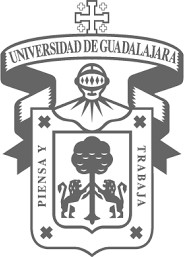 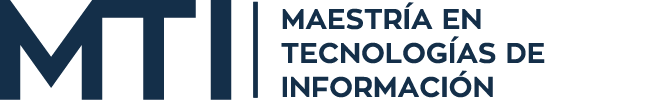 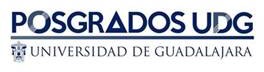 Formato 2 Registro de Trabajo RecepcionalH. JUNTA ACADÉMICA DEL PROGRAMADE LA MAESTRÍA EN TECNOLOGÍAS DE INFORMACIÓN P R E S E N T E :At´n: Coordinador del Programa MTI_________________________________en mi calidad de alumno del Programa de la Maestría en Tecnología de Información del Centro Universitario de Ciencias Económico Administrativas, manifiesto que conozco el Reglamento General de Posgrado de la Universidad de Guadalajara, las modalidades de titulación, según líneas generadoras de conocimiento; así como el contenido de los Lineamientos generales para la elaboración y presentación de trabajos en la Maestría en Tecnologías de Información (MTI), por lo cual solicito el registro del trabajo recepcional de conformidad a la siguiente información:Formato 2 Registro de Trabajo RecepcionalH. JUNTA ACADÉMICA DEL PROGRAMADE LA MAESTRÍA EN TECNOLOGÍAS DE INFORMACIÓN P R E S E N T E :At´n: Coordinador del Programa MTI_________________________________en mi calidad de alumno del Programa de la Maestría en Tecnología de Información del Centro Universitario de Ciencias Económico Administrativas, manifiesto que conozco el Reglamento General de Posgrado de la Universidad de Guadalajara, las modalidades de titulación, según líneas generadoras de conocimiento; así como el contenido de los Lineamientos generales para la elaboración y presentación de trabajos en la Maestría en Tecnologías de Información (MTI), por lo cual solicito el registro del trabajo recepcional de conformidad a la siguiente información:DATOS DEL SOLICITANTEDATOS DEL SOLICITANTENombre completo (iniciepor apellido)CódigoAño  y calendario deingreso (Generación)Línea generadora delconocimientoDomicilioTeléfonosCorreos ElectrónicosINFORMACIÓN DEL TRABAJO RECEPCIONALINFORMACIÓN DEL TRABAJO RECEPCIONALTítulo del trabajorecepcionalDirectorCodirectorAsesorLectorANEXOS (en plataforma que indique Coordinación)ANEXOS (en plataforma que indique Coordinación)Anexo repositorio en PDFcon lo siguiente:1. Protocolo de tesis o proyecto2. Plan individual de actividades académicas que se seguirá desde la presentación del trabajo recepcional hasta la defensa ante sinodalesA T E N T A M E N T EZapopan, Jalisco a:_______________________________ Firma del ALUMNO:______________________________c.c.p. repositorio de alumnoPeriférico Norte 799, Núcleo Universitario Los Belenes, Módulo “Q-301” C.P. 45100 Zapopan, Jal., México. Tel: 01 (33) 37703440 Ext. 25326 Y 25327Correo: mtriati@cucea.udg.mx posgrados.cucea.udg.mxA T E N T A M E N T EZapopan, Jalisco a:_______________________________ Firma del ALUMNO:______________________________c.c.p. repositorio de alumnoPeriférico Norte 799, Núcleo Universitario Los Belenes, Módulo “Q-301” C.P. 45100 Zapopan, Jal., México. Tel: 01 (33) 37703440 Ext. 25326 Y 25327Correo: mtriati@cucea.udg.mx posgrados.cucea.udg.mx